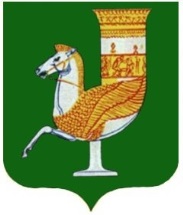 П О С Т А Н О В Л Е Н И ЕАДМИНИСТРАЦИИ   МУНИЦИПАЛЬНОГО  ОБРАЗОВАНИЯ «КРАСНОГВАРДЕЙСКИЙ  РАЙОН»От  20.04.2021г.  №  291с. КрасногвардейскоеО награждении Почетными грамотами МО «Красногвардейский район» и     Благодарственными письмами МО «Красногвардейский район» работников ГААНТА «Нальмэс», выходцев из Красногвардейского районав связи с 85-летним юбилеем ансамбля ГААНТА «Нальмэс», учитывая ходатайство начальника управления культуры и кино администрации МО «Красногвардейский район» Клюкиной М.В. от 19.04.2021 г. № 183,  решение комиссии МО «Красногвардейский район» по поощрениям от 21.04.2021 г. № 7, руководствуясь решением Совета народных депутатов МО «Красногвардейский район» от 29.11.2019 г. № 105, Уставом МО «Красногвардейский район»ПОСТАНОВЛЯЮ: 1. Наградить Почетными грамотами МО «Красногвардейский район» работников ГААНТА «Нальмэс», выходцев из Красногвардейского района: - Ратокова Иланда Адамовича, артиста балета ГААНТА «Нальмэс» - за неиссякаемый творческий потенциал, профессиональное мастерство, любовь и пропаганду национального искусства, и в связи с 85-летним юбилеем ансамбля;- Гунажокова Абрека Асланбиевича ,  артиста балета ГААНТА «Нальмэс» - за неиссякаемый творческий потенциал, профессиональное мастерство, любовь и пропаганду национального искусства, и в связи с 85-летним юбилеем ансамбля;- Дахужева Эдуарда Бислановича, артиста балета ГААНТА «Нальмэс» - за неиссякаемый творческий потенциал, профессиональное мастерство, любовь и пропаганду национального искусства, и в связи с 85-летним юбилеем ансамбля.2.Наградить Благодарственными письмами МО «Красногвардейский район» работников ГААНТА «Нальмэс», выходцев из Красногвардейского района: - Шекультирова Юрия Батырбиевича, юрисконсульта балета ГААНТА «Нальмэс» - за профессионализм, добросовестное отношение к своим должностным обязанностям и в связи с 85-летним юбилеем ансамбля;- Тлостанокову Беллу Гузировну, администратора балета ГААНТА «Нальмэс» - за многолетний добросовестный труд, большой вклад в развитие культуры и в связи с 85-летним юбилеем ансамбля.  3.Контроль за исполнением данного постановления возложить на   общий отдел администрации МО «Красногвардейский район».	4. Настоящее постановление вступает в силу с момента его подписания.Глава МО «Красногвардейский   район»				                   Т.И.Губжоков